27 декабря в Институте экономики и права состоялось итоговое заседание Пленума Севастопольской городской организации общероссийского профсоюза работников образования и науки РФ.В заседании приняли участие и.о.директора Департамента образования и науки города Севастополя Максим Кривонос, председатель Союза "Севастопольское объединение организаций профсоюза" Вадим Богачев, руководители образовательных учреждений, ветераны отрасли. Участники подвели итоги деятельности городской организации за 2022 год и сформулировали основные задачи на год наступающий. Была отмечена значительная работа городской организации профсоюза и всего профактива.
Вадим Богачев поблагодарил представителей отрасли за активное участие в общегородских мероприятиях, отдельно отметив социально-трудовую и социально-культурную составляющие.Максим Кривонос высказался за максимально широкое профсоюзное представительство в образовательных учреждениях города, пообещав своё содействие в этом вопросе.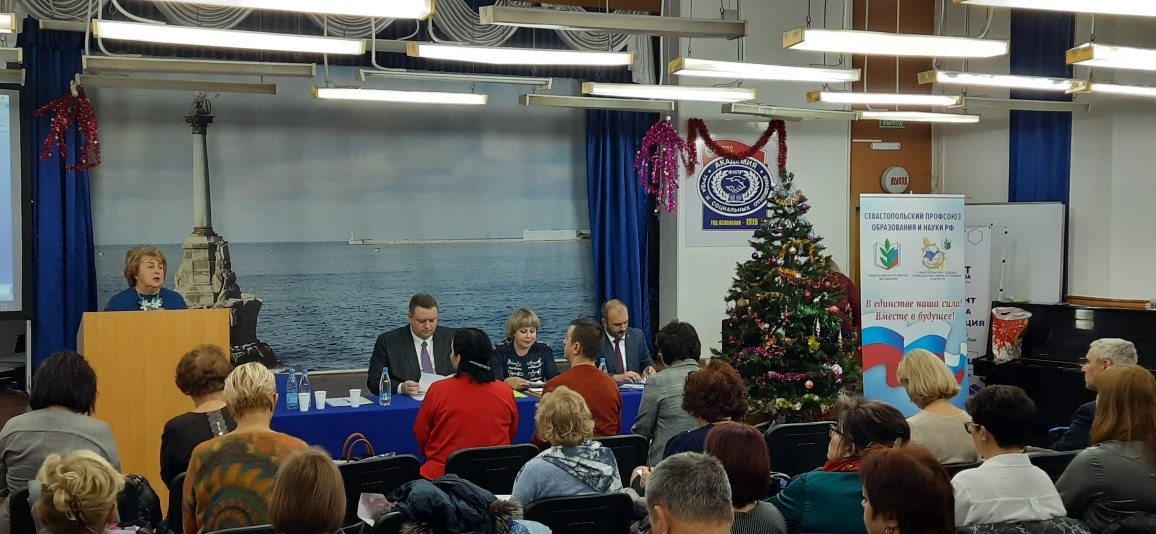 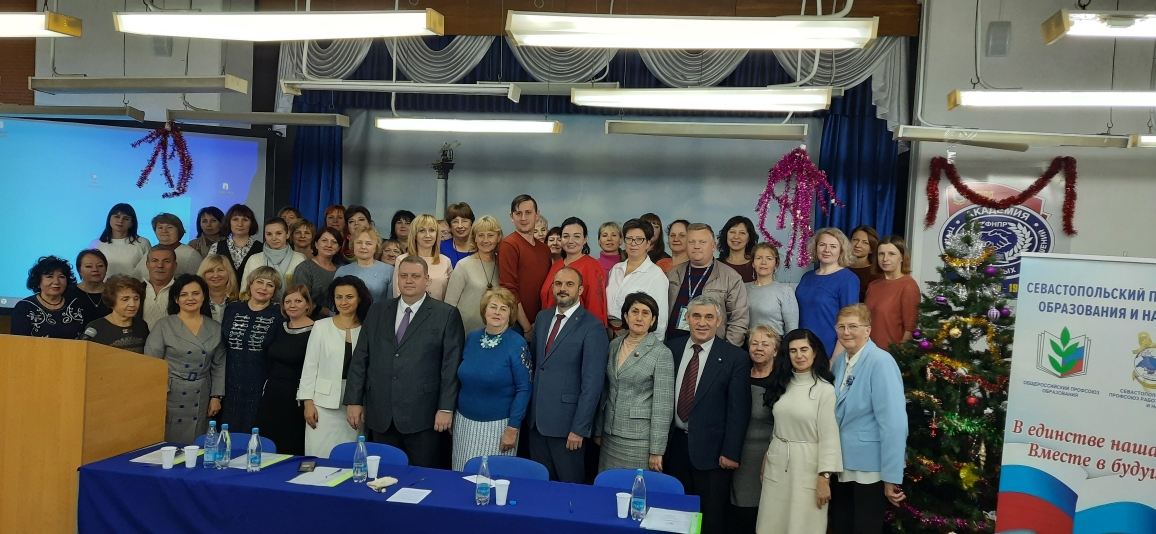 